Alaska State Legislature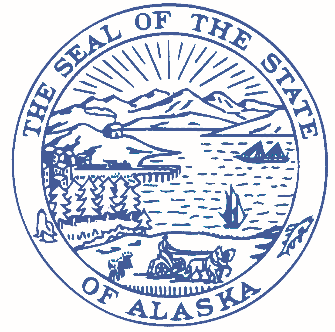 Letter of Intent for SCS CSHB 158(FIN)It is the intent of the Alaska State Legislature that the report required by A.S. 46.08.060 (a) be provided to the Legislature not later than the 10th day following the convening of each regular session and to include a comprehensive summary of department activities concerning the Prevention Account including Public outreach and education efforts to reduce the risk of spills. Performance measures relating to spill prevention and response to spills of non-crude products.  Details of spill cleanup efforts including cost and the use of in-house personnel. Specific information for each spill cleanup on cost recovery efforts and results.Summary of policy guidelines for determination of appropriate cost recovery decisions.